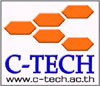 เรื่อง   ขออนุญาตให้นักศึกษาไปฝึกงานนอกสถานที่เรียน   ท่านผู้ปกครองนักศึกษาสิ่งที่ส่งมาด้วย   หนังสือแสดงความยินยอมและหนังสือคำรับรองของนักศึกษาและผู้ปกครอง  จำนวน  ๑  ชุด                     ด้วยวิทยาลัยเทคโนโลยีชนะพลขันธ์ นครราชสีมา มีความประสงค์จะให้นักศึกษาในความปกครองของท่านไปฝึกงานนอกสถานที่ในระหว่างวันที่............. เดือน .......................... พ.ศ. ............ ถึงวันที่ ............. เดือน ............................... พ.ศ. ...............  ตามหลักสูตรของสาขาวิชา ....................................................................  ต้องได้รับการฝึกงานภายนอกสถานศึกษาอย่างน้อย 320ชั่วโมง                     การฝึกงานนอกสถานศึกษาครั้งนี้เป็นส่วนหนึ่งของการฝึกทักษะวิชาชีพ  มีวัตถุประสงค์เพื่อให้นักศึกษาได้ใช้ความรู้  ความสามารถ  ตามสาขาที่ได้เรียนรู้  ไปฝึกการปฏิบัติจริงนอกสถานที่เพื่อเพิ่มพูนความรู้  ประสบการณ์และฝึกความอดทน  ความรับผิดชอบ  ความตั้งใจจริงในการทำงาน  ความซื่อสัตย์  ฯลฯ  อันจะเป็นผลส่งเสริมให้การประกอบหน้าที่การงานของนักเรียน/นักศึกษาประสบผลสำเร็จในอนาคต	 จึงเรียนมาเพื่อโปรดพิจารณา  และใคร่ขอความกรุณากรอกข้อความในแบบตอบรับฯ  เพื่อส่งคืนให้กับทางวิทยาลัยฯ   ภายในวันที่......... เดือน...................  พ.ศ..................          ด้วยจักขอบคุณยิ่ง ขอแสดงความนับถือ            (นางพรรทิพา  เจริญวงศ์)       ผู้อำนวยการศูนย์การฝึกประสบการณ์วิชาชีพ/ทวิภาคีโทร. ๐๔๔ – ๔๖๕๑๖๘-๙  ต่อ ๒๑๘โทรสาร ๐๔๔ – ๔๖๕๑๖๘-๙  ต่อ ๒๐๗….………………………………………………………………………………………….. (กรุณาตัดส่วนนี้ส่งกลับวิทยาลัย)                                                                               หนังสือขออนุญาตผู้ปกครอง …………………โปรดกรอกแบบข้างล่างนี้แล้วส่งกลับสถานศึกษา…………………...	ข้าพเจ้า นาย/นาง/นางสาว……….............................................................………………....ผู้ปกครองของนาย/นาง/นางสาว…………………................................นักศึกษาระดับ..................ปีที่................... สาขาวิชา…........…......…………. อนุญาต   ไม่อนุญาต   ………………………………………………..ให้นักศึกษาเข้ารับการฝึกงานตามโครงการ เพราะ.................................................................................................................                                                                                           ลงชื่อ...........................................................	                                                                                  (...........................................................)		ผู้ปกครอง   หมายเหตุ โปรดทำเครื่องหมาย   ในช่องที่ต้องการ                 หนังสือแสดงความยินยอมและรับรองไม่เรียกร้องค่าเสียหาย  กรณีนักศึกษาฝึกงานนอกสถานที่									เขียนที่........................................................................							วันที่.............. เดือน.....................................  พ.ศ. ....................เรื่อง  ยินยอมให้นักศึกษาในปกครองไปฝึกงานนอกสถานศึกษาเรียน  ผู้อำนวยการวิทยาลัยเทคโนโลยีชนะพลขันธ์ นครราชสีมา	ข้าพเจ้า  นาย/นาง/นางสาว...................................................................................................................................ในฐานะบิดา/มารดา  หรือผู้ปกครองนาย/นางสาว...............................................................................................................ซึ่งกำลังศึกษาอยู่ในระดับ..................สาขาวิชา................................  ยินยอมให้จัดส่ง  นาย/นางสาว............................................................................................เข้าฝึกงานในสถานที่ซึ่งวิทยาลัยฯ  ได้พิจารณาแล้ว  โดยได้รับความเห็นชอบของนาย/นาง/นางสาว..........................................……..ในฐานะบิดา/มารดา  หรือผู้ปกครอง  ตั้งแต่วันที่ ................. เดือน ................................... พ.ศ. ................ ถึงวันที่.......................เดือน ............................... พ.ศ. ................ รวม .........................วัน และในการออกฝึกงานครั้งนี้	1.  ถ้าหาก  นาย/นางสาว.......................................................................................นักศึกษาในการปกครองของข้าพเจ้ากระทำการใด ๆ  อันจะก่อให้เกิดความชำรุดเสียหายเกี่ยวกับเครื่องมือ  อุปกรณ์  หรือสิ่งอื่น ๆ  แก่ทางราชการ บริษัท หรือสถานที่รับฝึกงาน ข้าพเจ้ายินยอมรับผิดชอบและชดใช้ค่าเสียหายโดยไม่มีข้อแม้ใด ๆ  ทั้งสิ้น	2.  ถ้าหาก  นาย/นางสาว....................................................................ได้รับบาดเจ็บหรือทุพพลภาพหรือเสียชีวิตหรือได้รับความเสียหายใด ๆ  อันเนื่องจากการกระทำของนักศึกษาในระหว่างการออกฝึกงาน  ข้าพเจ้า  ผู้ปกครอง  นาย/นางสาว......................................................................... นักศึกษาผู้ฝึกงาน  จะไม่เรียกร้องค่าเสียหายหรือค่าชดเชยใด ๆ  ทั้งสิ้นจากคณะผู้ดำเนินการทางราชการต้นสังกัด	ในขณะเขียนหนังสือยินยอม  ข้าพเจ้ามีลายมือชื่อดังปรากฏในเอกสารยินยอมนี้ได้อ่านข้อความในเอกสาร  แสดงความยินยอมและรับรองว่าจะไม่เรียกร้องค่าเสียหายใด ๆ  กรณีนักศึกษาฝึกงานกระทำให้เกิดความเสียหายต่อทรัพย์สินของสถานที่ฝึกงานหรือเกิดอันตรายทางร่างกายต่าง ๆ  ขณะฝึกงาน  ข้าพเจ้ามีความเข้าใจข้อความในขณะที่ทำหนังสือยินยอมนี้  และขอรับรองว่า  ข้าพเจ้ามีขภาพจิตและสติสัมปชัญญะดีทุกประการ  จึงได้ลงลายมือชื่อไว้เป็นสำคัญต่อหน้าพยาน  และหนังสือนี้มีข้อความเหมือนกันทั้ง  2  ฉบับ  โดยมอบไว้ให้ผู้ปกครองและสถานศึกษาต้นสังกัดของนักศึกษาผู้นี้ฝ่ายละ  1  ฉบับ  เพื่อเป็นหลักฐาน                   	                                                ลงชื่อ............................................................					       (.........................................................)					           ผู้ปกครองและผู้ให้ความยินยอม                                                                              ลงชื่อ......................................................พยาน					          (.....................................................)				              ลงชื่อ......................................................พยาน					           (....................................................)หมายเหตุให้สำเนาบัตรประจำตัวของผู้ปกครอง  หน้า-หลัง  พร้อมเซ็นชื่อรับรองสำเนาถูกต้องและบัตรต้องไม่หมดอายุหนังสือคำรับรองของนักศึกษาในการออกฝึกงานนอกสถานศึกษาเขียนที่..................................................................							วันที่............. เดือน......................................พ.ศ. ...............เรื่อง  หนังสือคำรับรองของนักศึกษาซึ่งออกฝึกงานนอกสถานที่เรียน  ผู้อำนวยการ 	ข้าพเจ้า  นาย/นางสาว..................................................................................................................................................รหัสประจำตัวนักศึกษา ....................................เป็นนักศึกษาระดับ..........................สาขาวิชา.................................................วิทยาลัยเทคโนโลยีชนะพลขันธ์ นครราชสีมา ขอทำหนังสือให้คำรับรอง ว่า  ในระหว่างการออกฝึกงานนอกสถานศึกษา  ข้าพเจ้าผู้มีลายมือชื่อในหนังสือนี้  ได้รับทราบและยินดีปฏิบัติดังนี้	1.  ข้าพเจ้าจะปฏิบัติตามกฎ ระเบียบ ข้อบังคับ   ว่าด้วยเรื่องของการฝึกวิชาชีพ ซึ่งทางวิทยาลัยหรือสถานที่รับฝึกงานได้กำหนดไว้ทุกประการ	2.  ข้าพเจ้าจะตั้งใจทำการฝึกงานและเชื่อฟังผู้ดูแลควบคุมการฝึกงาน  ทั้งยังจะไม่กระทำการใด ๆ  อันจะทำความเสื่อมเสียมาสู่สถานศึกษา	3.  ข้าพเจ้าจะไม่เสพสุราหรือของมึนเมา  และจะไม่ก่อการวิวาทในระหว่างการฝึกงานนี้	4.  ข้าพเจ้าขอรับผิดชอบชดใช้ค่าเสียหายแก่ทางราชการหรือสถานที่รับฝึกงาน  ในกรณีเกิดการชำรุดเสียหายเกี่ยวกับเครื่องมือ  อุปกรณ์  หรือสิ่งอันเกิดจากการกระทำของข้าพเจ้าในระหว่างทำการฝึกงานนี้	5.  ในระยะเวลาที่ทำการฝึกงานนี้  ข้าพเจ้ายินยอมให้เพื่อนนักศึกษาผู้ซึ่งให้คำรับรองในหนังสือนี้สามารถว่ากล่าวตักเตือนได้	ในขณะทำหนังสือรับรองนี้  ข้าพเจ้าผู้มีรายมือชื่อดังปรากฏในหนังสือคำรับรองนี้  ได้อ่านข้อความคำรับรองนี้แล้วมีความเข้าใจข้อความ  และในขณะทำหนังสือนี้ข้าพเจ้ามีสุขภาพจิตและสติสัมปชัญญะดีทุกประการ  จึงได้ลงลายมือชื่อไว้เป็นสำคัญต่อหน้าพยาน						ลงชื่อ...............................................................						         (..........................................................)							            นักศึกษาฝึกงาน						ลงชื่อ….........................................................						         (...........................................................)							             อาจารย์ที่ปรึกษา						ลงชื่อ............................................................						         (...........................................................)							        พยานและผู้ร่วมฝึกงาน						ลงชื่อ..............................................................						         (............................................................)							         พยานและผู้ร่วมฝึกงาน